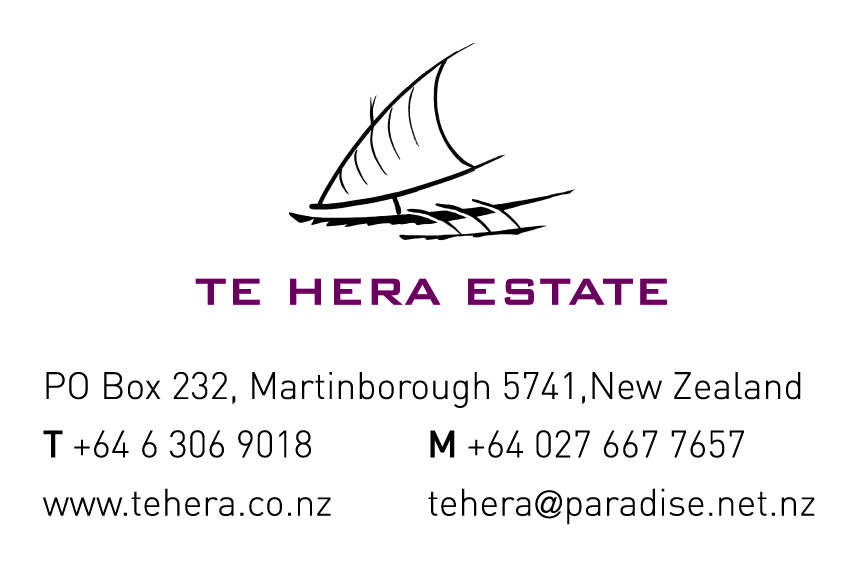 Te Hera Reserve - Pinot Noir 2020ProductionCertified Organic Handpicked mid AprilDe-stemmed with as little crushing as possible. 10% whole bunchWild yeast fermentation28 days on skinsFrench oak barrels 20% new for 12 months, further 6 month in seasoned barrels100 cases produced Tasting notesColour: Medium redNose: black-fruit, dark cherry, and berry with subtle complex herb, spice and liquorice nuances, and there are nice touches of violet supported by subtle smoky oak.Palate: There are layers of flavour here, dark red berry fruits and plums with savoury earth and game layers, underscored by fine tannin and structure. This wine offers classic Martinborough Pinot Noir characters.CellaringDrink now Or cellar 7-10 years